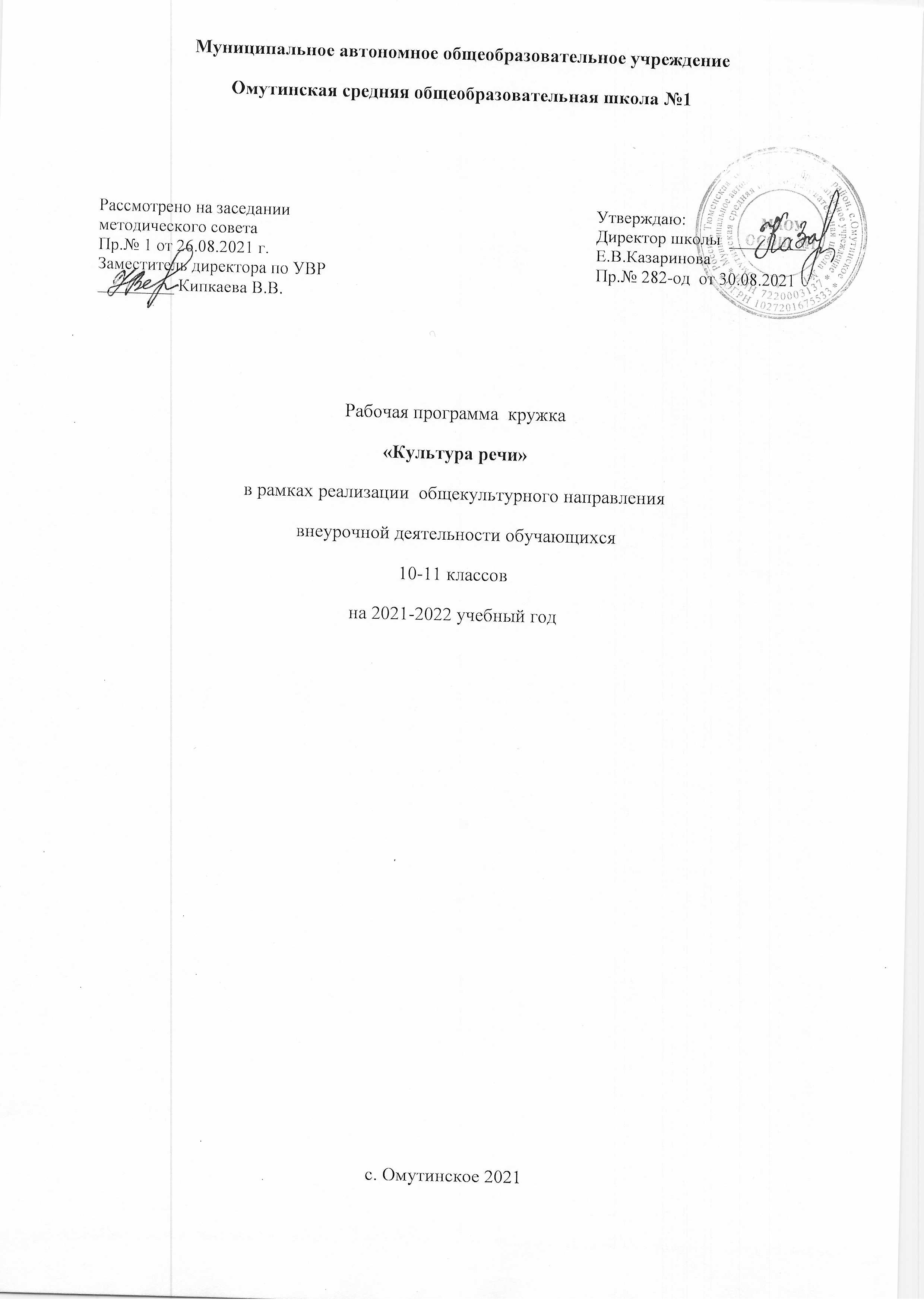 ПЛАНИРУЕМЫЕ РЕЗУЛЬТАТЫ ОСВОЕНИЯ.	Кружок «Культура  речи»  поможет поднять общекультурный уровень современного  школьника, чтобы он  мог продолжить обучение в образовательном учреждении высшей школы, владея новыми информационными коммуникационными технологиями.  В связи с этим большое внимание на занятиях должно уделяться формированию коммуникативных общеучебных умений, обеспечивающих результативность интерактивного общения (электронная почта, электронная конференция, чат, обмен файлами и др.).	В результате обучения старшеклассники получат возможность совершенствовать и расширять круг общеучебных умений и навыков, способов деятельности, которые связаны с речемыслительными способностями и обеспечивают информационно-коммуникативную деятельность: целенаправленный поиск информации в источниках различного типа, критическое оценивание ее достоверности адекватно поставленной цели; развернутое обоснование своей позиции с приведением аргументов; осмысленный выбор вида чтения в соответствии с поставленной целью (ознакомительное, просмотровое, поисковое и др.); оценка и редактирование текста; овладение основными видами публичных выступлений (высказывание, монолог, дискуссия, полемика), следование этическим нормам и правилам ведения диалога (диспута) и т.п.Ученики должны научиться:соблюдать в практике речевого общения основные нормы современного литературного языка (орфоэпические, лексические, грамматические, правописные, этикетные)
осуществлять речевой самоконтроль; оценивать свою речь и чужую с точки зрения её правильности, находить речевые и грамматические ошибки и исправлять их; 
совершенствовать и редактировать свой текст;создавать текст сочинения-рассуждения, учитывая основные критерии;анализировать текст, уметь его интерпретировать;уметь высказывать свою точку зрения и приводить аргументы из художественных произведений.
	Для создания естественных условий для совершенствования речевых навыков предлагается использовать такую форму обучения как семинар, так как подготовка к такой форме урока предполагает, что ученик самостоятельно и последовательно проходит все этапы подготовки речевого высказывания. Кроме того, целесообразным представляется в практике обучения использовать различные тренинговые занятия и практикумы.

	Данный курс нацеливает на развитие и совершенствование навыков осмысленного выбора вида чтения в соответствии с поставленной коммуникативной задачей, что вооружит старшеклассников способностью свободно ориентироваться в текстах, представленных в печатном и электроном формате, а также умением читать различные графики, таблицы и схемы. Предполагается, что в процессе обучения будут активно использоваться интернет-ресурсы, т.к. именно чтение различных видов текста, в том числе и гипертекстовых, обеспечивает результативное использование форм дистанционного обучения и позволяет учащемуся осуществлять эффективную коммуникацию в нашу информационную эпоху.

	Таким образом, данный курс помогает поднять общекультурный уровень современного школьника, чтобы он мог продолжить обучение в образовательном учреждении высшей школы, владея новыми информационно-коммуникационными технологиями. В результате обучения старшеклассник получает возможность совершенствовать и расширять круг общеучебных умений и навыков, способов деятельности, которые связаны с речемыслительными способностями и обеспечивают информационно-коммуникативную деятельность: целенаправленный поиск информации в источниках различного типа, критическое оценивание её достоверности адекватно поставленной цели; развернутое обоснование своей позиции с приведением аргументов; осмысленный выбор чтения в соответствии с поставленной целью; оценка и редактирование текста, овладение основными видами публичных выступлений.СОДЕРЖАНИЕ ТЕМ КРУЖКА «КУЛЬТУРА РЕЧИ» 10-11 класс(34 ЧАСА)Функциональные разновидности русского языка (24)
Функциональные стили (научный, официально-деловой, публицистический), разговорная речь и язык художественной литературы как функциональные разновидности современного русского языка.
Научный стиль, сферы его использования, назначение. Основные признаки научного стиля: логичность, точность, отвлечённость, обобщённость, объективность изложения. Лексические , морфологические, синтаксические особенности научного стиля. Учебно-научный стиль. Основные жанры научного стиля: доклад, статья, сообщение, аннотация, рецензия, реферат, тезисы, конспект, беседа, дискуссия. Культура учебно-научного общения(устная и письменная формы).
Официально-деловой стиль, сферы его использования, назначение. Основные признаки официально-делового стиля: точность, неличный характер, стандартизированность, стереотипность построения текстов и их предписывающий характер. Лексические, морфологические и синтаксические особенности делового стиля. Основные жанры официально-делового стиля: заявление, доверенность, расписка, резюме, деловое письмо, объявление. Форма делового документа. Культура официально-делового общения(устная и письменная формы).
Публицистический стиль, сферы его использования, назначение. Основные признаки публицистического стиля: сочетание экспрессивности и стандарта, логичности и образности, эмоциональности, оценочности. Лексические, морфологические и синтаксические особенности публицистического стиля. Основные жанры публицистического стиля. 
Понятие публичной речи. Основные качества публичной речи: правильность(владение нормами литературного языка), точность, ясность, выразительность (воздействие речи на эмоции и чувства слушающих), богатство речи, содержательность, логичность, уместность (соответствие слов и выражений целям и условиям произнесения речи).
Разговорная речь, сферы её использования, назначение. Основные признаки разговорной речи: неофициальность, экспрессивность, неподготовленность, автоматизм, обыденность содержания, преимущественно диалогическая форма. Фонетические, интонационные, лексические, морфологические и синтаксические особенности разговорной речи. Невербальные средства общения. Культура разговорной речи.
Язык художественной литературы и его отличия от других разновидностей современного русского языка. Основные признаки художественной речи: образность, широкое использование изобразительно м – выразительных средств, а также языковых средств других функциональных разновидностей языка.Виды речевой деятельности (6 часов)Речь как деятельность. Фазы речевой деятельности: мотивационно- ориентировочная, планирующая, исполнительная, контрольная. Виды речевой деятельности: чтение, аудирование (слушание), говорение, письмо. Чтение как вид речевой деятельности. Использование разных видов чтения (ознакомительного, изучающего, просмотрового и др.) в зависимости от коммуникативной задачи. Приёмы работы с учебной книгой и другими информационными источниками, включая СМИ и интернет – ресурсы.
Аудирование (слушание) как вид речевой деятельности. Понимание коммуникативных целей и мотивов говорящего; адекватное восприятие информации, выраженной как явно, так и в скрытой форме; овладение приёмами, повышающими эффективность слушания устной монологической речи; применение правил эффективного слушания в ситуации диалога.
Говорение как вид речевой деятельности. Монологические и диалогические высказывания. Диалог различных видов. Способы адекватного реагирования на обращённую речь, вступления в речевое общение, привлечения внимания собеседника, поддержания или завершения разговора и т. п. Соблюдение этики речевого взаимодействия в спорах и диспутах.
Письмо как вид речевой деятельности. Содержание письменного высказывания и его языковое оформление. Культура письма.Особенности устной и письменной речи(   2 часа )Особенности устной речи: использование средств звучащей речи (темп, тембр, громкость голоса, интонация), жестов и мимики; ориентация на собеседника, на слуховое и зрительное восприятие речи, возможность учитывать немедленную реакцию слушателя. Повторы, прерывистость речи – типичные свойства устного высказывания. Диалог и монолог как разновидности устной речи. Формы устных высказываний и использование их в разных ситуациях общения: устный рассказ, выступление перед аудиторией, сообщение, доклад, ответ 9краткий и развёрнутый) на уроке; дружеская беседа, диспут, дискуссия и т.д.
Основные требования к содержанию , построению и языковому оформлению устного высказывания.
Риторика как искусство мыслить и говорить. Из истории русского ораторского искусства.
Особенности письменной речи: использование средств письма для передачи мысли (буквы, знаки препинания, дефис, пробел); ориентация на зрительное восприятие текста и невозможность учитывать немедленную реакцию адресата; возможность возвращения к написанному, совершенствования текста и т. п. Формы письменных высказываний и их признаки: письма, записки, репортажи, сочинения (разные типы), деловые бумаги, рецензии, статьи, конспект, план, реферат и т.п.
Основные требования к содержанию , построению и языковому оформлению письменного высказывания. Образцы русской письменной речи.	Речевая культура использования технических средств коммуникации (телефон, мобильный телефон, компьютер, телефакс, электронная почта и др.)Основные правила письменного общения в виртуальных дискуссиях, конференциях на тематических чатах Интернета.Этический аспект культуры речи (4 часа)Речевой аспект как правила речевого общения. Речевой этикет как компонент культуры речи. Культура поведения, культура речи и речевой этикет.Культура диалога. Правила ведения речи для говорящего и для слушателя.Языковые средства выражения речевого этикета: речевые стереотипы, формылы вежливости. Использование этикетных выражений для установления контакта и поддержания доброжелательности и взаимного уважения в разных ситуациях речевого общения.Особенности речевого этикета  в  официально-деловой, научной и публицистической сферах общения.Виды деятельности: поиск информации в источниках различного типа, критическое оценивание ее достоверности адекватно поставленной цели; развернутое обоснование своей позиции с приведением аргументов; осмысленный выбор вида чтения в соответствии с поставленной целью (ознакомительное, просмотровое, поисковое и др.); оценка и редактирование текста; овладение основными видами публичных выступлений (высказывание, монолог, дискуссия, полемика), следование этическим нормам и правилам ведения диалога (диспута) и т.п.Формы: индивидуальные, групповыеВ конце освоения курса предусмотрена промежуточная аттестация в форме участия в диспуте.Тематическое планирование ( 34 часа)№№ТемаКоличество часовКоличество часовФункциональные стили речи (24)Функциональные стили речи (24)Функциональные стили речи (24)Функциональные стили речи (24)Функциональные стили речи (24)1, 2,31, 2,3Научный стиль334,54,5Официально-деловой226,7, 86,7, 8Публицистический стиль339, 109, 10Понятие публичной речи2211, 1211, 12Разговорная речь2213, 14, 1513, 14, 15Язык художественной литературы3316, 1716, 17Речь как деятельность2218, 19, 2018, 19, 20Фазы речевой деятельности 33Виды речевой деятельности  (6 часов)Виды речевой деятельности  (6 часов)Виды речевой деятельности  (6 часов)Виды речевой деятельности  (6 часов)Виды речевой деятельности  (6 часов)21, 2221, 22Чтение как вид речевой деятельности2223, 2423, 24Аудирование как вид речевой деятельности222525Говорение как вид речевой деятельности112626Письмо как вид речевой деятельности11Особенности устной и письменной речи (2 часа)Особенности устной и письменной речи (2 часа)Особенности устной и письменной речи (2 часа)Особенности устной и письменной речи (2 часа)Особенности устной и письменной речи (2 часа)27, 2827, 28Особенности устной речи2229, 3029, 30Особенности письменной речи22Этический аспект культуры речи (4 часа)Этический аспект культуры речи (4 часа)Этический аспект культуры речи (4 часа)Этический аспект культуры речи (4 часа)Этический аспект культуры речи (4 часа)31-34Этический аспект культуры речи Этический аспект культуры речи Этический аспект культуры речи 4 часа